ПАСПОРТ СПЕЦИАЛИСТА Образование Высшее1.  Наименование вуза, где учился Кыргызский Сельскохозяйственный институт им. К. И. Скрябина, г. Фрунзе2.  Год окончания вуза 1975 Место работы в настоящее время  1. Государство Кыргызская Республика 2. Организация Кыргызский национальный аграрный университет им. К.И.Скрябина 3. Должность декан факультета Гидромелиорации, экологии и землеустройства Наличие ученой степени 1. Степень (К) кандидат сельскохозяйственных наук Отрасль наук скотоводство Шифр специальности (по номенклатуре научных работников) __________ Дата присуждения 1986 2. Степень (Д) доктор сельскохозяйственных наук Отрасль наук животноводство-скотоводство Шифр специальности (по номенклатуре научных работников) 06.02.07 Дата присуждения 2005г. Наличие ученых званий 1. Ученое звание (доцент/снс) доцент Специальность частная зоотехния Дата присвоения 27.09.1990г. 2. Ученое звание (профессор) профессор Специальность частная зоотехния Дата присвоения 30.03.2017г. Наличие академических званий 1. Звание ________________________ Академия ______________________ 2. Звание ________________________ Академия ______________________  1. Количество публикаций         126          в т.ч. научных          116          ,монографий             1                  , учебно-методических             10            ,открытий ________________________, изобретений                   2             . Научные труды Основные: шифр научной специальности 06.02.07 1. Черно-пестрый скот Кыргызстана, монография. 2. Методы улучшения молочной продуктивности коров гольштинозированных типов 3. Создание черно-пестрого скота в КР путем использования гольштинофризской породы.Основные смежные: шифр научной специальности _____________________ 1. _______________________________________________________________ 2. _______________________________________________________________ 3. _______________________________________________________________Дата заполнения  22.09.2022 г.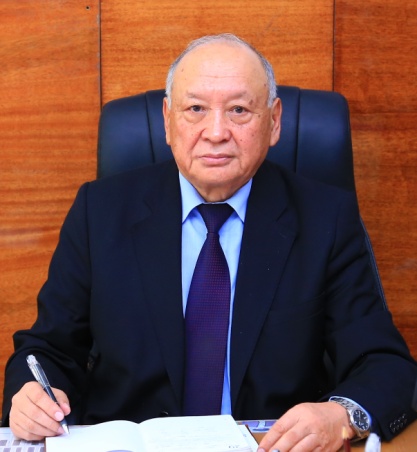 1. Фамилия Самыкбаев 2. Имя Аманбай3. Отчество Калканович4. Пол Мужской5. Дата рождения 20.03.1953г.6. Место рождения Иссык-Кульский район, Иссык-Кульская область7. Национальность Кыргыз8. Гражданство Кыргызская Республика